§361-A.  Permissible inferences against accused1.   Proof that the defendant was in exclusive possession of property that had recently been taken under circumstances constituting a violation of this chapter, section 405 or of chapter 27 gives rise to a permissible inference under the Maine Rules of Evidence, Rule 303 that the defendant is guilty of the theft or robbery of the property, as the case may be, and proof that the theft or robbery occurred under circumstances constituting a violation of section 401 or 405 also gives rise to a permissible inference under the Maine Rules of Evidence, Rule 303 that the defendant in exclusive possession of property recently so taken is guilty of the burglary or burglary of a motor vehicle, as the case may be.[PL 2001, c. 667, Pt. D, §12 (AMD); PL 2001, c. 667, Pt. D, §36 (AFF).]2.   Proof that the defendant concealed unpurchased property stored, offered or exposed for sale while the defendant was still on the premises of the place where it was stored, offered or exposed or in a parking lot or public or private way immediately adjacent thereto gives rise to a permissible inference under the Maine Rules of Evidence, Rule 303 that the defendant obtained or exercised unauthorized control over the property with the intent to deprive the owner thereof.[PL 2001, c. 383, §51 (NEW); PL 2001, c. 383, §156 (AFF).]3.   Proof that a defendant possessed or controlled property of a person who, by reason of physical illness or mental illness or mental defect, including, but not limited to, dementia and other cognitive impairments, is manifestly unable or known by the defendant to be unable to make a reasonable judgment with respect to the disposition of the property or proof that a defendant obtained possession or control of the property by undue influence gives rise to a permissible inference under the Maine Rules of Evidence, Rule 303 that the defendant obtained or exercised unauthorized control over the property with the intent to deprive the owner of the property.  As used in this subsection, "undue influence" has the same meaning as in section 109, subsection 4.[PL 2013, c. 414, §4 (NEW).]SECTION HISTORYPL 2001, c. 383, §51 (NEW). PL 2001, c. 383, §156 (AFF). PL 2001, c. 667, §D12 (AMD). PL 2001, c. 667, §D36 (AFF). PL 2013, c. 414, §4 (AMD). The State of Maine claims a copyright in its codified statutes. If you intend to republish this material, we require that you include the following disclaimer in your publication:All copyrights and other rights to statutory text are reserved by the State of Maine. The text included in this publication reflects changes made through the First Regular and First Special Session of the 131st Maine Legislature and is current through November 1. 2023
                    . The text is subject to change without notice. It is a version that has not been officially certified by the Secretary of State. Refer to the Maine Revised Statutes Annotated and supplements for certified text.
                The Office of the Revisor of Statutes also requests that you send us one copy of any statutory publication you may produce. Our goal is not to restrict publishing activity, but to keep track of who is publishing what, to identify any needless duplication and to preserve the State's copyright rights.PLEASE NOTE: The Revisor's Office cannot perform research for or provide legal advice or interpretation of Maine law to the public. If you need legal assistance, please contact a qualified attorney.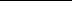 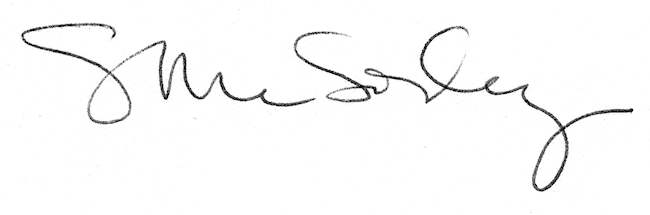 